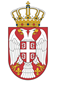 REPUBLIKA SRBIJA NARODNA SKUPŠTINAOdbor za spoljne poslove06 Broj: 06-2/357-211. septembar 2021. godineB e o g r a dNa osnovu člana 70. stav 1. alineja prva Poslovnika Narodne skupštineS A Z I V A M                                        30. SEDNICU ODBORA ZA SPOLjNE POSLOVEZA  PONEDELjAK, 6.  SEPTEMBAR 2021. GODINE,SA POČETKOM U 12 ČASOVA	Za ovu sednicu predlažem sledećiD n e v n i   r e dPredlog zakona o potvrđivanju Sporazuma između Vlade  Republike Srbije i Vlade Ruske Federacije o osnivanju i uslovima delatnosti kulturno-informativnih centara   Predlog zakona o potvrđivanju Sporazuma  između Vlade  Republike Srbije i Kabineta ministara Ukrajine o izmenama Sporazuma  između Vlade  Republike Srbije i Kabineta ministara Ukrajine o ukidanju viza za njihove državljane       3.   Izveštaji o realizovanim posetamaIzveštaj sa 57. sastanka Odbora za pravna i politička pitanja Parlamentarne skupštine Crnomorske ekonomske saradnje (PS CES), održanog 7. aprila 2021. godine       4.   Razno Sednica će se održati u Domu Narodne skupštine, Trg Nikole Pašića 13, sala IV.            Mole se članovi Odbora da u slučaju sprečenosti da prisustvuju sednici Odbora, o tome obaveste svoje zamenike u Odboru.     PREDSEDNIK ODBORAProf. dr Žarko Obradović, s.r.